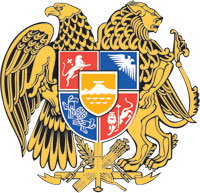 ՀԱՅԱՍՏԱՆԻ ՀԱՆՐԱՊԵՏՈՒԹՅԱՆ  ԿԱՌԱՎԱՐՈՒԹՅՈՒՆՈ  Ր  Ո  Շ  Ո Ւ  Մ16 սեպտեմբերի 2021 թվականի  N           - Ա«ԴԱՏԱԿԱՆ ԱԿՏԵՐԻ ՀԱՐԿԱԴԻՐ ԿԱՏԱՐՄԱՆ ՄԱՍԻՆ» ՕՐԵՆՔՈՒՄ ԼՐԱՑՈՒՄ ԿԱՏԱՐԵԼՈՒ ՄԱՍԻՆ» ՀԱՅԱՍՏԱՆԻ ՀԱՆՐԱՊԵՏՈՒԹՅԱՆ  ՕՐԵՆՔԻ ՆԱԽԱԳԾԻՆ ՀԱՎԱՆՈՒԹՅՈՒՆ ՏԱԼՈՒ ՄԱՍԻՆ---------------------------------------------------------------------------------------------------Հիմք ընդունելով Հայաստանի Հանրապետության Սահմանադրության 109-րդ հոդվածը և «Ազգային ժողովի կանոնակարգ» Հայաստանի Հանրապետության սահմանադրական օրենքի 65-րդ հոդվածի 3-րդ մասը՝ Հայաստանի Հանրապետության կառավարությունը    ո ր ո շ ու մ     է.1. Հավանություն տալ «Դատական ակտերի հարկադիր կատարման մասին» օրենքում լրացում կատարելու մասին»  Հայաստանի Հանրապետության օրենքի նախագծի վերաբերյալ Հայաստանի Հանրապետության կառավարության օրենսդրական նախաձեռնությանը:2. Հայաստանի Հանրապետության կառավարության օրենսդրական նախաձեռնությունը սահմանված կարգով ներկայացնել Հայաստանի Հանրապետության Ազգային ժողով:ՀԱՅԱՍՏԱՆԻ  ՀԱՆՐԱՊԵՏՈՒԹՅԱՆ         	  		    ՎԱՐՉԱՊԵՏ					Ն. ՓԱՇԻՆՅԱՆ         Երևան